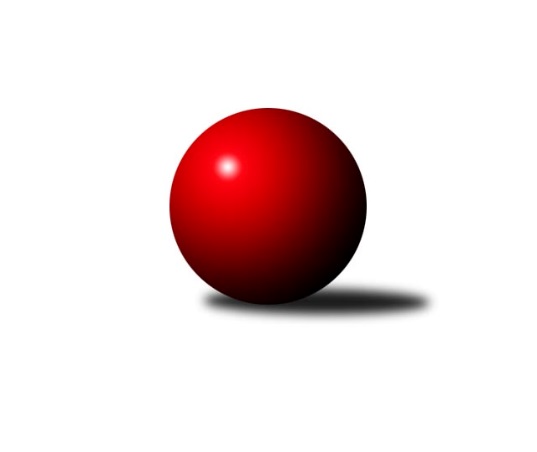 Č.1Ročník 2023/2024	9.9.2023Nejlepšího výkonu v tomto kole: 3422 dosáhlo družstvo: SK Podlužan Prušánky BJihomoravská divize 2023/2024Výsledky 1. kolaSouhrnný přehled výsledků:KK Slovan Rosice B	- KK Orel Ivančice	3:5	3208:3342	11.0:13.0	8.9.SK Podlužan Prušánky B	- SK Kuželky Dubňany 	5:3	3422:3387	9.5:14.5	8.9.KK Vyškov C	- TJ Sokol Brno IV	3:5	3319:3393	9.0:15.0	8.9.KK Kroměříž	- TJ Jiskra Otrokovice	5:3	3184:3173	12.5:11.5	8.9.TJ Sokol Šanov B	- KC Zlín B	6:2	3366:3210	15.5:8.5	8.9.TJ Sokol Husovice C	- TJ Lokomotiva Valtice  	3:5	3126:3192	13.5:10.5	8.9.TJ Sokol Mistřín B	- TJ Gumárny Zubří	1:7	3111:3284	8.0:16.0	9.9.Tabulka družstev:	1.	TJ Gumárny Zubří	1	1	0	0	7.0 : 1.0 	16.0 : 8.0 	 3284	2	2.	TJ Sokol Šanov B	1	1	0	0	6.0 : 2.0 	15.5 : 8.5 	 3366	2	3.	TJ Sokol Brno IV	1	1	0	0	5.0 : 3.0 	15.0 : 9.0 	 3393	2	4.	KK Orel Ivančice	1	1	0	0	5.0 : 3.0 	13.0 : 11.0 	 3342	2	5.	KK Kroměříž	1	1	0	0	5.0 : 3.0 	12.5 : 11.5 	 3184	2	6.	TJ Lokomotiva Valtice 	1	1	0	0	5.0 : 3.0 	10.5 : 13.5 	 3192	2	7.	SK Podlužan Prušánky B	1	1	0	0	5.0 : 3.0 	9.5 : 14.5 	 3422	2	8.	SK Kuželky Dubňany	1	0	0	1	3.0 : 5.0 	14.5 : 9.5 	 3387	0	9.	TJ Sokol Husovice C	1	0	0	1	3.0 : 5.0 	13.5 : 10.5 	 3126	0	10.	TJ Jiskra Otrokovice	1	0	0	1	3.0 : 5.0 	11.5 : 12.5 	 3173	0	11.	KK Slovan Rosice B	1	0	0	1	3.0 : 5.0 	11.0 : 13.0 	 3208	0	12.	KK Vyškov C	1	0	0	1	3.0 : 5.0 	9.0 : 15.0 	 3319	0	13.	KC Zlín B	1	0	0	1	2.0 : 6.0 	8.5 : 15.5 	 3210	0	14.	TJ Sokol Mistřín B	1	0	0	1	1.0 : 7.0 	8.0 : 16.0 	 3111	0Podrobné výsledky kola:	 KK Slovan Rosice B	3208	3:5	3342	KK Orel Ivančice	Kristýna Klištincová	106 	 148 	 140 	131	525 	 2:2 	 554 	 128	142 	 154	130	Vojtěch Šmarda	Petr Streubel	139 	 159 	 146 	134	578 	 2.5:1.5 	 574 	 147	151 	 146	130	Jiří Zemek	Šárka Palková	143 	 133 	 153 	143	572 	 3.5:0.5 	 555 	 140	127 	 145	143	Adam Eliáš	Karel Plaga	116 	 130 	 126 	126	498 	 0:4 	 609 	 145	167 	 138	159	Martin Bublák	Michal Klvaňa	115 	 141 	 138 	116	510 	 0:4 	 556 	 127	154 	 157	118	Jan Svoboda	Jaroslav Smrž	144 	 127 	 125 	129	525 	 3:1 	 494 	 116	124 	 127	127	Jaromír Klikarozhodčí: Petr StreubelNejlepší výkon utkání: 609 - Martin Bublák	 SK Podlužan Prušánky B	3422	5:3	3387	SK Kuželky Dubňany 	Michal Teraz	145 	 139 	 134 	153	571 	 0:4 	 593 	 151	140 	 146	156	Antonín Kratochvíla	Štěpánka Vytisková	160 	 148 	 142 	151	601 	 3.5:0.5 	 523 	 124	132 	 116	151	Josef Černý	Sára Zálešáková	129 	 135 	 150 	142	556 	 2:2 	 572 	 159	124 	 135	154	Stanislav Herka	Josef Toman	148 	 132 	 116 	131	527 	 0:4 	 571 	 151	135 	 141	144	Zdeněk Jurkovič	Aleš Zálešák	157 	 134 	 148 	154	593 	 2:2 	 563 	 149	146 	 150	118	Vít Svoboda	Jakub Toman	139 	 138 	 138 	159	574 	 2:2 	 565 	 166	147 	 135	117	Alžběta Harcovározhodčí: Michal TerazNejlepší výkon utkání: 601 - Štěpánka Vytisková	 KK Vyškov C	3319	3:5	3393	TJ Sokol Brno IV	Jana Kurialová *1	134 	 121 	 142 	119	516 	 1:3 	 568 	 141	146 	 141	140	Miroslav Vítek	Miloslav Krejčí	140 	 152 	 141 	137	570 	 2.5:1.5 	 555 	 140	135 	 153	127	Pavel Husar	Vladimír Crhonek	149 	 144 	 122 	131	546 	 2.5:1.5 	 557 	 149	142 	 121	145	Lukáš Chadim	Břetislav Láník	140 	 126 	 152 	152	570 	 3:1 	 489 	 106	128 	 112	143	Petr Trusina	Milan Svačina	150 	 148 	 142 	113	553 	 0:4 	 605 	 157	151 	 148	149	Radim Máca	Jaroslav Zahrádka	132 	 127 	 151 	154	564 	 0:4 	 619 	 141	157 	 166	155	Marek Rozsívalrozhodčí: Břetislav Láníkstřídání: *1 od 67. hodu Robert MondříkNejlepší výkon utkání: 619 - Marek Rozsíval	 KK Kroměříž	3184	5:3	3173	TJ Jiskra Otrokovice	Radek Ingr	148 	 119 	 131 	128	526 	 3:1 	 534 	 142	140 	 126	126	Barbora Pekárková ml.	Jaroslav Pavlík	129 	 122 	 153 	140	544 	 1.5:2.5 	 539 	 129	125 	 142	143	Pavel Jurásek	Petr Boček	133 	 131 	 114 	139	517 	 1:3 	 548 	 152	136 	 136	124	Tereza Divílková	Daniel Mach	128 	 151 	 127 	127	533 	 3:1 	 468 	 116	113 	 104	135	Zdeněk Drlík *1	Jiří Tesař	145 	 155 	 142 	159	601 	 4:0 	 534 	 140	129 	 134	131	Petr Jonášek	Stanislav Poledňák	119 	 107 	 114 	123	463 	 0:4 	 550 	 128	147 	 139	136	Michael Divílek ml.rozhodčí: František Nedopilstřídání: *1 od 60. hodu Michael Divílek st.Nejlepší výkon utkání: 601 - Jiří Tesař	 TJ Sokol Šanov B	3366	6:2	3210	KC Zlín B	Aleš Procházka	130 	 131 	 126 	152	539 	 1.5:2.5 	 551 	 130	142 	 140	139	Pavel Kubálek	Kristýna Blechová	127 	 146 	 142 	135	550 	 3:1 	 516 	 132	142 	 118	124	Zdeněk Šeděnka	Radek Vrška	164 	 139 	 123 	165	591 	 3:1 	 512 	 117	134 	 132	129	Miroslav Polášek	Marian Bureš	152 	 128 	 149 	159	588 	 3:1 	 572 	 139	159 	 142	132	Martina Zimáková	Ivana Blechová	152 	 110 	 148 	151	561 	 3:1 	 497 	 117	136 	 124	120	Tomáš Matlach	Petr Bakaj	132 	 146 	 121 	138	537 	 2:2 	 562 	 143	143 	 144	132	Petr Polepilrozhodčí: Aleš ProcházkaNejlepší výkon utkání: 591 - Radek Vrška	 TJ Sokol Husovice C	3126	3:5	3192	TJ Lokomotiva Valtice  	Radim Kozumplík	147 	 137 	 120 	139	543 	 3:1 	 548 	 132	136 	 146	134	Roman Mlynarik	Tomáš Peřina	121 	 142 	 132 	146	541 	 4:0 	 500 	 115	138 	 113	134	Roman Krůza	Jan Veselovský	138 	 146 	 114 	129	527 	 2:2 	 549 	 134	125 	 151	139	Zbyněk Škoda	Jiří Rauschgold	137 	 136 	 137 	134	544 	 3.5:0.5 	 533 	 137	133 	 134	129	Marta Volfová	Igor Sedlák *1	123 	 105 	 112 	113	453 	 1:3 	 495 	 103	132 	 127	133	František Herůfek ml.	Lukáš Lehocký	139 	 126 	 126 	127	518 	 0:4 	 567 	 140	156 	 133	138	Josef Vařákrozhodčí:  Vedoucí družstevstřídání: *1 od 90. hodu Petr ChovanecNejlepší výkon utkání: 567 - Josef Vařák	 TJ Sokol Mistřín B	3111	1:7	3284	TJ Gumárny Zubří	Milan Peťovský	114 	 136 	 127 	130	507 	 1:3 	 556 	 142	130 	 150	134	Ludmila Satinská	Adam Pavel Špaček	123 	 121 	 142 	118	504 	 1:3 	 556 	 124	136 	 141	155	Jiří Satinský	Luděk Svozil	140 	 154 	 148 	119	561 	 3:1 	 500 	 121	121 	 131	127	Martin Štěpánek	Drahomír Urc	121 	 121 	 115 	142	499 	 1:3 	 540 	 121	121 	 148	150	Miroslav Macháček	Radek Horák	130 	 126 	 134 	113	503 	 1:3 	 568 	 139	148 	 171	110	Ota Adámek	Jaroslav Polášek	142 	 140 	 127 	128	537 	 1:3 	 564 	 136	141 	 132	155	Tomáš Stodůlkarozhodčí: Zbyněk BábíčekNejlepší výkon utkání: 568 - Ota AdámekPořadí jednotlivců:	jméno hráče	družstvo	celkem	plné	dorážka	chyby	poměr kuž.	Maximum	1.	Marek Rozsíval 	TJ Sokol Brno IV	619.00	394.0	225.0	1.0	1/1	(619)	2.	Martin Bublák 	KK Orel Ivančice	609.00	390.0	219.0	4.0	1/1	(609)	3.	Radim Máca 	TJ Sokol Brno IV	605.00	388.0	217.0	1.0	1/1	(605)	4.	Štěpánka Vytisková 	SK Podlužan Prušánky B	601.00	379.0	222.0	2.0	1/1	(601)	5.	Jiří Tesař 	KK Kroměříž	601.00	390.0	211.0	3.0	1/1	(601)	6.	Aleš Zálešák 	SK Podlužan Prušánky B	593.00	384.0	209.0	1.0	1/1	(593)	7.	Antonín Kratochvíla 	SK Kuželky Dubňany 	593.00	393.0	200.0	7.0	1/1	(593)	8.	Radek Vrška 	TJ Sokol Šanov B	591.00	407.0	184.0	9.0	1/1	(591)	9.	Marian Bureš 	TJ Sokol Šanov B	588.00	375.0	213.0	8.0	1/1	(588)	10.	Petr Streubel 	KK Slovan Rosice B	578.00	401.0	177.0	11.0	1/1	(578)	11.	Jiří Zemek 	KK Orel Ivančice	574.00	378.0	196.0	2.0	1/1	(574)	12.	Jakub Toman 	SK Podlužan Prušánky B	574.00	392.0	182.0	9.0	1/1	(574)	13.	Šárka Palková 	KK Slovan Rosice B	572.00	387.0	185.0	7.0	1/1	(572)	14.	Stanislav Herka 	SK Kuželky Dubňany 	572.00	390.0	182.0	9.0	1/1	(572)	15.	Martina Zimáková 	KC Zlín B	572.00	398.0	174.0	4.0	1/1	(572)	16.	Michal Teraz 	SK Podlužan Prušánky B	571.00	384.0	187.0	9.0	1/1	(571)	17.	Zdeněk Jurkovič 	SK Kuželky Dubňany 	571.00	388.0	183.0	7.0	1/1	(571)	18.	Břetislav Láník 	KK Vyškov C	570.00	362.0	208.0	5.0	1/1	(570)	19.	Miloslav Krejčí 	KK Vyškov C	570.00	381.0	189.0	1.0	1/1	(570)	20.	Ota Adámek 	TJ Gumárny Zubří	568.00	368.0	200.0	3.0	1/1	(568)	21.	Miroslav Vítek 	TJ Sokol Brno IV	568.00	386.0	182.0	9.0	1/1	(568)	22.	Josef Vařák 	TJ Lokomotiva Valtice  	567.00	347.0	220.0	3.0	1/1	(567)	23.	Alžběta Harcová 	SK Kuželky Dubňany 	565.00	384.0	181.0	10.0	1/1	(565)	24.	Jaroslav Zahrádka 	KK Vyškov C	564.00	369.0	195.0	2.0	1/1	(564)	25.	Tomáš Stodůlka 	TJ Gumárny Zubří	564.00	380.0	184.0	7.0	1/1	(564)	26.	Vít Svoboda 	SK Kuželky Dubňany 	563.00	388.0	175.0	6.0	1/1	(563)	27.	Petr Polepil 	KC Zlín B	562.00	361.0	201.0	6.0	1/1	(562)	28.	Ivana Blechová 	TJ Sokol Šanov B	561.00	375.0	186.0	5.0	1/1	(561)	29.	Luděk Svozil 	TJ Sokol Mistřín B	561.00	378.0	183.0	2.0	1/1	(561)	30.	Lukáš Chadim 	TJ Sokol Brno IV	557.00	372.0	185.0	10.0	1/1	(557)	31.	Jan Svoboda 	KK Orel Ivančice	556.00	374.0	182.0	6.0	1/1	(556)	32.	Jiří Satinský 	TJ Gumárny Zubří	556.00	375.0	181.0	8.0	1/1	(556)	33.	Sára Zálešáková 	SK Podlužan Prušánky B	556.00	387.0	169.0	4.0	1/1	(556)	34.	Ludmila Satinská 	TJ Gumárny Zubří	556.00	394.0	162.0	7.0	1/1	(556)	35.	Adam Eliáš 	KK Orel Ivančice	555.00	371.0	184.0	8.0	1/1	(555)	36.	Pavel Husar 	TJ Sokol Brno IV	555.00	386.0	169.0	8.0	1/1	(555)	37.	Vojtěch Šmarda 	KK Orel Ivančice	554.00	380.0	174.0	6.0	1/1	(554)	38.	Milan Svačina 	KK Vyškov C	553.00	385.0	168.0	9.0	1/1	(553)	39.	Pavel Kubálek 	KC Zlín B	551.00	371.0	180.0	8.0	1/1	(551)	40.	Kristýna Blechová 	TJ Sokol Šanov B	550.00	373.0	177.0	1.0	1/1	(550)	41.	Michael Divílek  ml.	TJ Jiskra Otrokovice	550.00	381.0	169.0	4.0	1/1	(550)	42.	Zbyněk Škoda 	TJ Lokomotiva Valtice  	549.00	382.0	167.0	14.0	1/1	(549)	43.	Tereza Divílková 	TJ Jiskra Otrokovice	548.00	361.0	187.0	5.0	1/1	(548)	44.	Roman Mlynarik 	TJ Lokomotiva Valtice  	548.00	374.0	174.0	8.0	1/1	(548)	45.	Vladimír Crhonek 	KK Vyškov C	546.00	375.0	171.0	13.0	1/1	(546)	46.	Jaroslav Pavlík 	KK Kroměříž	544.00	362.0	182.0	4.0	1/1	(544)	47.	Jiří Rauschgold 	TJ Sokol Husovice C	544.00	369.0	175.0	11.0	1/1	(544)	48.	Radim Kozumplík 	TJ Sokol Husovice C	543.00	367.0	176.0	6.0	1/1	(543)	49.	Tomáš Peřina 	TJ Sokol Husovice C	541.00	364.0	177.0	3.0	1/1	(541)	50.	Miroslav Macháček 	TJ Gumárny Zubří	540.00	362.0	178.0	6.0	1/1	(540)	51.	Pavel Jurásek 	TJ Jiskra Otrokovice	539.00	359.0	180.0	6.0	1/1	(539)	52.	Aleš Procházka 	TJ Sokol Šanov B	539.00	365.0	174.0	4.0	1/1	(539)	53.	Petr Bakaj 	TJ Sokol Šanov B	537.00	357.0	180.0	4.0	1/1	(537)	54.	Jaroslav Polášek 	TJ Sokol Mistřín B	537.00	379.0	158.0	5.0	1/1	(537)	55.	Petr Jonášek 	TJ Jiskra Otrokovice	534.00	368.0	166.0	5.0	1/1	(534)	56.	Barbora Pekárková  ml.	TJ Jiskra Otrokovice	534.00	377.0	157.0	13.0	1/1	(534)	57.	Marta Volfová 	TJ Lokomotiva Valtice  	533.00	360.0	173.0	3.0	1/1	(533)	58.	Daniel Mach 	KK Kroměříž	533.00	367.0	166.0	12.0	1/1	(533)	59.	Jan Veselovský 	TJ Sokol Husovice C	527.00	351.0	176.0	7.0	1/1	(527)	60.	Josef Toman 	SK Podlužan Prušánky B	527.00	369.0	158.0	12.0	1/1	(527)	61.	Radek Ingr 	KK Kroměříž	526.00	355.0	171.0	7.0	1/1	(526)	62.	Jaroslav Smrž 	KK Slovan Rosice B	525.00	385.0	140.0	14.0	1/1	(525)	63.	Kristýna Klištincová 	KK Slovan Rosice B	525.00	389.0	136.0	16.0	1/1	(525)	64.	Josef Černý 	SK Kuželky Dubňany 	523.00	361.0	162.0	6.0	1/1	(523)	65.	Lukáš Lehocký 	TJ Sokol Husovice C	518.00	347.0	171.0	8.0	1/1	(518)	66.	Petr Boček 	KK Kroměříž	517.00	358.0	159.0	7.0	1/1	(517)	67.	Zdeněk Šeděnka 	KC Zlín B	516.00	375.0	141.0	12.0	1/1	(516)	68.	Miroslav Polášek 	KC Zlín B	512.00	353.0	159.0	5.0	1/1	(512)	69.	Michal Klvaňa 	KK Slovan Rosice B	510.00	360.0	150.0	10.0	1/1	(510)	70.	Milan Peťovský 	TJ Sokol Mistřín B	507.00	369.0	138.0	10.0	1/1	(507)	71.	Adam Pavel Špaček 	TJ Sokol Mistřín B	504.00	346.0	158.0	9.0	1/1	(504)	72.	Radek Horák 	TJ Sokol Mistřín B	503.00	357.0	146.0	7.0	1/1	(503)	73.	Martin Štěpánek 	TJ Gumárny Zubří	500.00	351.0	149.0	10.0	1/1	(500)	74.	Roman Krůza 	TJ Lokomotiva Valtice  	500.00	354.0	146.0	6.0	1/1	(500)	75.	Drahomír Urc 	TJ Sokol Mistřín B	499.00	341.0	158.0	15.0	1/1	(499)	76.	Karel Plaga 	KK Slovan Rosice B	498.00	353.0	145.0	11.0	1/1	(498)	77.	Tomáš Matlach 	KC Zlín B	497.00	353.0	144.0	8.0	1/1	(497)	78.	František Herůfek  ml.	TJ Lokomotiva Valtice  	495.00	351.0	144.0	9.0	1/1	(495)	79.	Jaromír Klika 	KK Orel Ivančice	494.00	363.0	131.0	10.0	1/1	(494)	80.	Petr Trusina 	TJ Sokol Brno IV	489.00	363.0	126.0	14.0	1/1	(489)	81.	Stanislav Poledňák 	KK Kroměříž	463.00	334.0	129.0	18.0	1/1	(463)Sportovně technické informace:Starty náhradníků:registrační číslo	jméno a příjmení 	datum startu 	družstvo	číslo startu24887	Stanislav Poledňák	08.09.2023	KK Kroměříž	1x24960	Radek Vrška	08.09.2023	TJ Sokol Šanov B	1x
Hráči dopsaní na soupisku:registrační číslo	jméno a příjmení 	datum startu 	družstvo	18317	Robert Mondřík	08.09.2023	KK Vyškov C	23693	Jaroslav Zahrádka	08.09.2023	KK Vyškov C	Program dalšího kola:2. kolo15.9.2023	pá	18:00	TJ Lokomotiva Valtice   - KK Vyškov C	15.9.2023	pá	18:00	KC Zlín B - TJ Sokol Husovice C	15.9.2023	pá	18:00	KK Kroměříž - TJ Sokol Šanov B	15.9.2023	pá	18:00	KK Orel Ivančice - TJ Jiskra Otrokovice	15.9.2023	pá	18:00	TJ Sokol Brno IV - TJ Sokol Mistřín B	16.9.2023	so	10:00	SK Kuželky Dubňany  - KK Slovan Rosice B	16.9.2023	so	17:00	TJ Gumárny Zubří - SK Podlužan Prušánky B	Nejlepší šestka kola - absolutněNejlepší šestka kola - absolutněNejlepší šestka kola - absolutněNejlepší šestka kola - absolutněNejlepší šestka kola - dle průměru kuželenNejlepší šestka kola - dle průměru kuželenNejlepší šestka kola - dle průměru kuželenNejlepší šestka kola - dle průměru kuželenNejlepší šestka kola - dle průměru kuželenPočetJménoNázev týmuVýkonPočetJménoNázev týmuPrůměr (%)Výkon1xMarek RozsívalBrno IV6191xMarek RozsívalBrno IV112.956191xMartin BublákIvančice6091xJiří TesařKroměříž110.996011xRadim MácaBrno IV6051xRadim MácaBrno IV110.46051xJiří TesařKroměříž6011xMartin BublákIvančice109.946091xŠtěpánka VytiskováPrušánky B6011xRadek VrškaŠanov B109.235911xAntonín KratochvílaDubňany5931xMarian BurešŠanov B108.67588